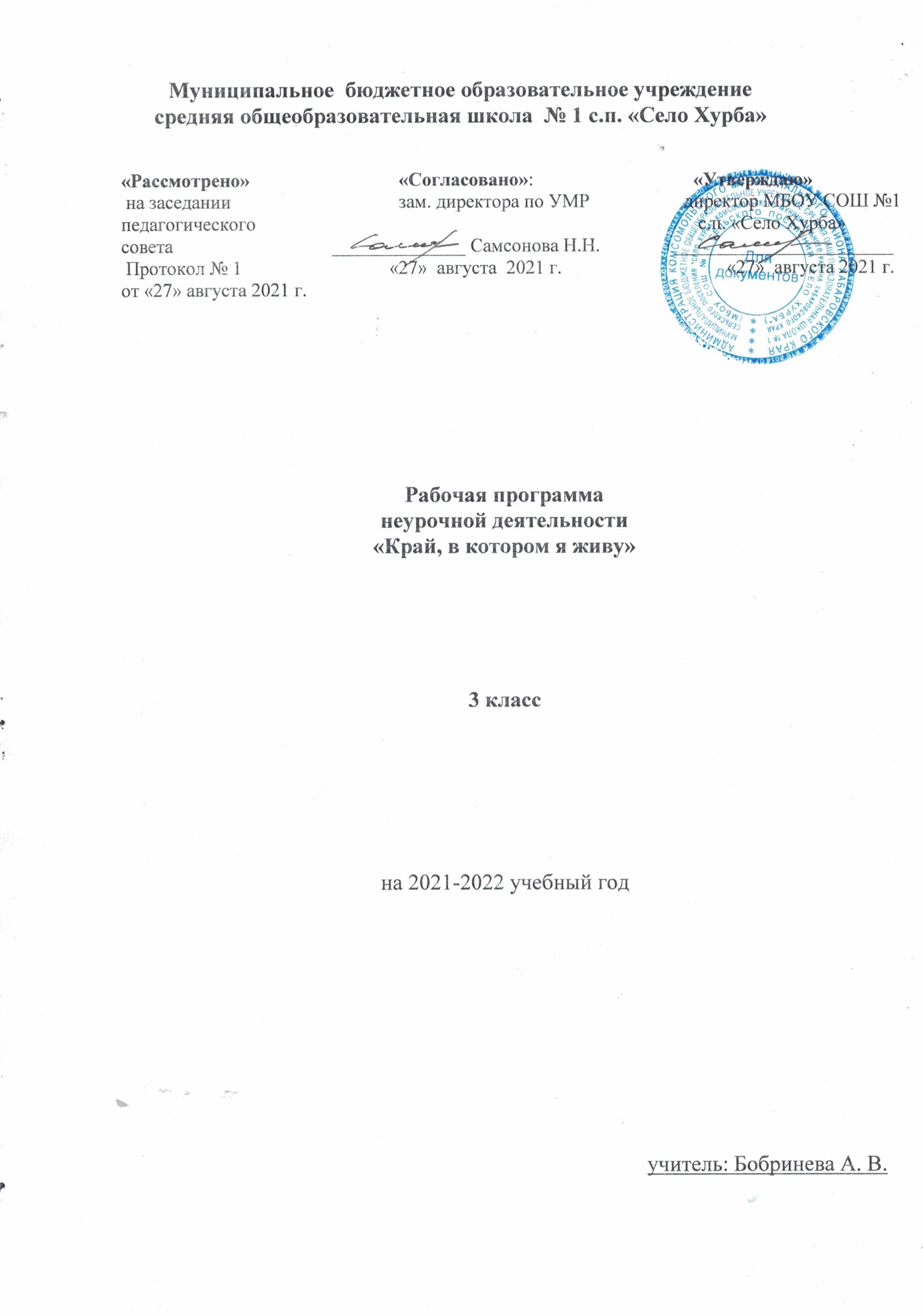 Программа курса по краеведению для учащихся 3 класса «Край, в котором я  живу»Пояснительная запискаПрограмма факультатива «Край, в котором я живу» составлена для работы с младшими школьниками и направлена на социокультурную адаптацию младшего школьника, на подготовку его к гражданской и нравственной деятельности. Данная программа может быть применена в школах и учреждениях дополнительного образования. Материалы программы могут быть использованы на уроках окружающего мира в начальной школе, на уроках окружающего мира при изучении тем с использованием краеведческого материала, на внеклассных занятиях. Изучение родного края способствует воспитанию патриотического курса, дает возможность привлечь к поисково-исследовательской работе. Обучение путем открытий – актуальная проблема нашего времени. Она имеет две черты: исследовательскую активность учащихся и самостоятельное приобретение знаний.Программа обучения рассчитана на школьников 3 классов. В ее основе развитие личности ребенка посредством знакомства с особенностями  родного края.   Целью программы является формирование основ этнического самосознания школьника и расширение собственного культурного опыта, интерес к Хабаровскому краю.   Задачи программы:образовательные: структура программы позволяет познакомить ребят с местонахождением нашего края на карте страны растительным и животным миром, коренными народами Хабаровского края, культурными учреждениями района, историей возникновения и развития малой Родины;развивающие: развивать в детях наблюдательность, самостоятельность и инициативу; развивать у детей способности проявлять свои теоретические, практические умения и навыки;воспитательные: воспитывать такие личностные качества как доброта, честность, взаимопомощь; воспитывать у детей культуру труда и этику общения; воспитывать бережное отношение к природе, родному краю.   Основные принципы, положенные в основу программы:принцип доступности, учитывающий индивидуальные особенности каждого ребенка, создание благоприятных условий для их развития;принцип демократичности, предполагающий сотрудничество учителя и ученика;научности, предполагающий отбор материала из научных источников, проверенных практикой;систематичности и последовательности – знание в программе даются в определенной системе,  накапливая запас знаний, дети могут применять их на практике.Методы работы:словесные методы: рассказ, беседа, сообщения - эти методы способствуют обогащению теоретических знаний детей, являются источником новой информации.наглядные методы: демонстрации рисунков, плакатов, макетов, схем, коллекций, иллюстраций. Наглядные методы дают возможность более детального обследования объектов, дополняют словесные методы, способствуют развитию мышления детей;практические методы: изготовление рисунков, плакатов, схем, практические работы. Практические методы позволяют воплотить теоретические знания на практике, способствуют развитию навыков и умение детей. Учитывая возрастные и психологические особенности детей, специфику курса «Край, в котором я живу» необходимо использовать такие формы проведения занятий как экскурсии, занятия-встречи с информантами, практические работы. Такие формы работы позволяют детям почувствовать их причастность к культурному наследию народа, его ценностям. Особенностью организации учебного процесса по краеведению является динамичность ее форм. Принципиальное изменение форм организации урока заключается в том, что занятие из класса, по возможности, переносится в ту среду, которая изучается (парк, лес, водоем, пришкольный участок, музей, улица, дом, учреждения, предприятия и т. д.). Как можно больше экскурсий, целевых прогулок, походов, тематических актов, игр и праздников на воздухе, то есть необходимо расширение образовательного пространства. Наряду с традиционными, в программе используются современные технологии и методики: технология развивающего воспитания и обучения, здоровьесберегающие технологии, игровые технологии, компьютерные технологии, краеведо-туристические технологии, проектные технологии.Программа «Край, в котором я живу» предусматривает следующие формы контроля знаний, умений и навыков: разноуровневые тестовые контрольные работы, отчеты по экскурсиям, практическим работам, защиту проектов.Занятия кружка проходят 1 раз в неделю в течение 1 академического часа, 34 часа.Программа факультатива «Край, в котором я живу»Тема 1:    «Амур - батюшка» (6 часов)Амур. Характеристика реки.Чрезвычайная ситуация на Дальнем Востоке. Причины и последствия.Правила безопасности при чрезвычайной ситуации. Эвакуация. Правила безопасности при чрезвычайной ситуации. Правила проживания.Интерактивная игра «Амур-батюшка»Интерактивная игра «Амур-батюшка»Тема 2: «Комсомольский район и Хабаровский край. Гербы и флаги».(3ч.)Символы Хабаровского края.Символы Комсомольского района.7 чудес Хабаровского края.Тема 3: «Наш край на карте».(4ч.)Границы и соседи Хабаровского края. Моря, омывающие Хабаровский край.Районы и города Хабаровского края. Озёра и реки Хабаровского края. Горные хребты и низменности. Подземные сокровища.Тема 4.»Семь чудес Хабаровского края.(7ч.)1.Амурский тигр. 2. Шантарские острова.3.Цветок лотоса.4.ПетроглифыСикачи- Аляна. 5.Горное плато Дуссэ- Алинь.6. Озеро Амут.7. Амурские столбы.    Форма контроля: конкурс рисунков   «Семь  чудес Хабаровского края».Тема 5: Изучаем историю Хабаровского края.(9ч.)Коренные народы Хабаровского краяОткрытие и заселение края. И.Ю.Москвитин, В.Д.Поярков.Открытие и заселение края. Е.П.Хабаров.Открытие и заселение края. И.Ф.Крузенштерн, Г.И.Невельской.Быт коренных народов Хабаровского края.Экскурсия в краеведческий музей г.Комсомольск-на-Амуре.Орнамент .Искусные мастерицы коренных народов.Орнамент .Искусные мастерицы коренных народов.Сказки коренных народов Хабаровского края.Тема 6: «Моя  малая Родина». (3ч.)Экскурсия по селу Хурба. Фоторепортаж:  центры, предприятия,  организации, памятные места.Экскурсия  в аэропорт села Хурба. Фоторепортаж: люди и машины. Экскурсия по селу Хурба. Красивые и некрасивые места.                     Форма контроля: конкурс фоторабот.  Тема 7: «Красная книга с. Хурба».(1ч.)Обобщение материалов экскурсий по родному краю. Творческая работа:  создание Красной книги с. Хурба. Тема 8: «Презентация для родителей  «Всё, что я знаю о Хабаровском крае».(1ч.)Основные требования к знаниям и умениямПри изучении программы факультатива  «Край, в котором я живу» учащиеся должны знать: Историю своего края;- Общее представление о предмете и многообразии знаний о родном крае. Выполнение инструкции «поведение на экскурсии». Интерес к предмету (эмоциональный уровень);- Общее представление о «следах времени». Выполнение инструкции «движение по дорогам села». Развитие воображения;- Знакомство со «знакомым» радость собственного нового узнавания. Навык поведения на маршруте, соблюдения экологических норм. Развитие наблюдательности;- Практические навыки исследовательской работы. Развитие  наблюдательности, способности к анализу. Эмоциональное восприятие события («экспедиция» для детей – приключение и азарт).                  Учащиеся должны уметь:участвовать в беседе с информантами;посещать музеи и другие культурные учреждения;участвовать в игровых занятиях, праздниках, научных мини-конференциях.Учебный план курса по краеведению для учеников 3 класса «Край, в котором я  живу»ТемаДатаКоличество часовКоличество часовКоличество часовКоличество часоввсего часовТемаДататеорияпрактикаэкскурсиимассовые мероприятиявсего часов1.Амур. Характеристика реки.112. Чрезвычайная ситуация на Дальнем Востоке. Причины и последствия.113. Правила безопасности при чрезвычайной ситуации. Эвакуация. 114.Правила безопасности при чрезвычайной ситуации. Правила проживания.115.Интерактивная игра «Амур-батюшка»116.Интерактивная игра «Амур-батюшка»117. Символы Хабаровского края.118.Символы Комсомольского района.119. 7чудес Хабаровского края.1110.Границы и соседи Хабаровского края. Моря, омывающие Хабаровский край.1111. Районы и города Хабаровского края. 1112. Озёра и реки Хабаровского края. 1113. Горные хребты и низменности. Подземные сокровища.1114.7чудес Хабаровского края. Амурский тигр.1115.7чудес Хабаровского края. Шантарские острова.1116.7чудес Хабаровского края. Цветок лотоса.1117.7чудес Хабаровского края. Петроглифы Сикачи- Аляна.1118. 7чудес Хабаровского края. Горное плато Дуссэ- Алинь.1119. 7чудес Хабаровского края. Озеро Амут.1120. 7чудес Хабаровского края. Амурские столбы.1121. Открытие и заселение края. И.Ю.Москвитин, В.Д.Поярков.1122. Открытие и заселение края. Е.П.Хабаров.1123.Открытие и заселение края. И.Ф.Крузенштерн, Г.И.Невельской.1124. Коренные народы Хабаровского края1125. Быт коренных народов Хабаровского края.1126. Экскурсия в краеведческий музей г.Комсомольск-на-Амуре.1127. Орнамент . Искусные мастерицы коренных народов.1128.Орнамент . Искусные мастерицы коренных народов.1129. Сказки коренных народов Хабаровского края.1130.Моя  малая Родина. Экскурсия по селу Хурба. Фоторепортаж:  центры, предприятия,  организации, памятные места.1131. Экскурсия  в аэропорт села Хурба. Фоторепортаж: люди и машины.1132. Экскурсия по селу Хурба. Красивые и некрасивые места.1133. Красная  книга  с. Хурба.1134. Презентация для родителей  «Всё, что я знаю о Хабаровском крае».11Всего часов:11173234